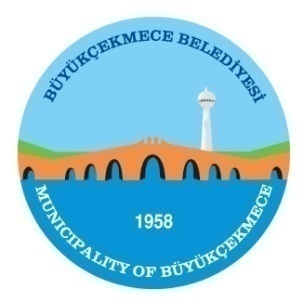 T.C.BÜYÜKÇEKMECE BELEDİYESİ BELEDİYE MECLİSİKOMİSYON RAPORLARITarih:07.10.2021Rapor No: 4PLAN BÜTÇE KOMİSYONUTarih:07.10.2021Rapor No: 4             KONUNUN ÖZÜ :  2022  YILI  PERFORMANS PROGRAMIKOMİSYON İNCELEMESİ : 5393 sayılı Belediye Kanunu’ nun 18.Mad.  gereği Meclis’e havale edilerek, Belediye  Meclisimizin 04.10.2021  - Pazartesi  günü  yapılan Ekim  ayı olağan toplantısı 1. Birleşiminde  gündemin; 2. maddesi olan “2022 Yılı Performans Programı”  5393 sayılı Belediye Kanunu’nun 41. maddesi hükümleri uyarınca görüşülerek, incelenip, değerlendirilmek ve  rapora bağlanmak üzere Plan ve Bütçe Komisyonuna havale edilmiştir.                KOMİSYON GÖRÜŞÜ:   Büyükçekmece Belediyesi 2022 yılı performans programı  5018 sayılı kamu Mali Yönetimi ve Kontrol Kanunu’ nun 9. Maddesi gereğince hazırlanarak   10.08.2021 gün ve 913 no’lu Büyükçekmece Belediye  Encümeni  kararı ile  kabul edilmiştir.    2022 yılı Performans Programının Büyükçekmece Belediye Encümeni tarafından teklif edildiği şekliyle Ahmet Küçük ’ün ret oyuna karşılık Hakan ÇEBİ ve Seçkin SARI'nın  kabul oyları ile  komisyonumuz tarafından oy çokluğu ile kabul edilmiştir.               Meclis’in onayına arz olunur.   Hakan ÇEBİ        Komisyon Başkanı	     Seçkin SARI                                                                                              Ahmet KÜÇÜK          Komisyon Başkan Vekili                                                                                         Üye             KONUNUN ÖZÜ :  2022  YILI  PERFORMANS PROGRAMIKOMİSYON İNCELEMESİ : 5393 sayılı Belediye Kanunu’ nun 18.Mad.  gereği Meclis’e havale edilerek, Belediye  Meclisimizin 04.10.2021  - Pazartesi  günü  yapılan Ekim  ayı olağan toplantısı 1. Birleşiminde  gündemin; 2. maddesi olan “2022 Yılı Performans Programı”  5393 sayılı Belediye Kanunu’nun 41. maddesi hükümleri uyarınca görüşülerek, incelenip, değerlendirilmek ve  rapora bağlanmak üzere Plan ve Bütçe Komisyonuna havale edilmiştir.                KOMİSYON GÖRÜŞÜ:   Büyükçekmece Belediyesi 2022 yılı performans programı  5018 sayılı kamu Mali Yönetimi ve Kontrol Kanunu’ nun 9. Maddesi gereğince hazırlanarak   10.08.2021 gün ve 913 no’lu Büyükçekmece Belediye  Encümeni  kararı ile  kabul edilmiştir.    2022 yılı Performans Programının Büyükçekmece Belediye Encümeni tarafından teklif edildiği şekliyle Ahmet Küçük ’ün ret oyuna karşılık Hakan ÇEBİ ve Seçkin SARI'nın  kabul oyları ile  komisyonumuz tarafından oy çokluğu ile kabul edilmiştir.               Meclis’in onayına arz olunur.   Hakan ÇEBİ        Komisyon Başkanı	     Seçkin SARI                                                                                              Ahmet KÜÇÜK          Komisyon Başkan Vekili                                                                                         Üye             KONUNUN ÖZÜ :  2022  YILI  PERFORMANS PROGRAMIKOMİSYON İNCELEMESİ : 5393 sayılı Belediye Kanunu’ nun 18.Mad.  gereği Meclis’e havale edilerek, Belediye  Meclisimizin 04.10.2021  - Pazartesi  günü  yapılan Ekim  ayı olağan toplantısı 1. Birleşiminde  gündemin; 2. maddesi olan “2022 Yılı Performans Programı”  5393 sayılı Belediye Kanunu’nun 41. maddesi hükümleri uyarınca görüşülerek, incelenip, değerlendirilmek ve  rapora bağlanmak üzere Plan ve Bütçe Komisyonuna havale edilmiştir.                KOMİSYON GÖRÜŞÜ:   Büyükçekmece Belediyesi 2022 yılı performans programı  5018 sayılı kamu Mali Yönetimi ve Kontrol Kanunu’ nun 9. Maddesi gereğince hazırlanarak   10.08.2021 gün ve 913 no’lu Büyükçekmece Belediye  Encümeni  kararı ile  kabul edilmiştir.    2022 yılı Performans Programının Büyükçekmece Belediye Encümeni tarafından teklif edildiği şekliyle Ahmet Küçük ’ün ret oyuna karşılık Hakan ÇEBİ ve Seçkin SARI'nın  kabul oyları ile  komisyonumuz tarafından oy çokluğu ile kabul edilmiştir.               Meclis’in onayına arz olunur.   Hakan ÇEBİ        Komisyon Başkanı	     Seçkin SARI                                                                                              Ahmet KÜÇÜK          Komisyon Başkan Vekili                                                                                         Üye